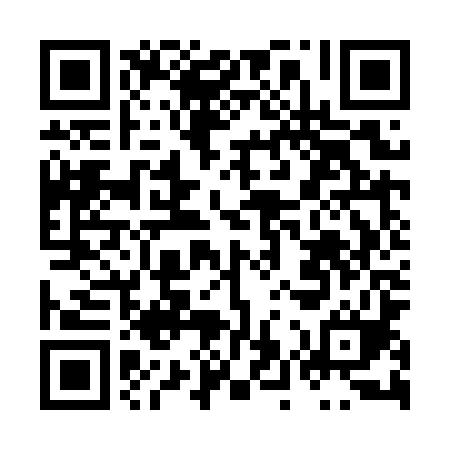 Ramadan times for Ponetow Gorny, PolandMon 11 Mar 2024 - Wed 10 Apr 2024High Latitude Method: Angle Based RulePrayer Calculation Method: Muslim World LeagueAsar Calculation Method: HanafiPrayer times provided by https://www.salahtimes.comDateDayFajrSuhurSunriseDhuhrAsrIftarMaghribIsha11Mon4:144:146:0711:553:465:435:437:3012Tue4:124:126:0511:543:485:455:457:3113Wed4:094:096:0311:543:495:465:467:3314Thu4:074:076:0111:543:515:485:487:3515Fri4:044:045:5811:543:525:505:507:3716Sat4:014:015:5611:533:545:525:527:3917Sun3:593:595:5411:533:555:535:537:4118Mon3:563:565:5111:533:575:555:557:4319Tue3:543:545:4911:523:585:575:577:4520Wed3:513:515:4711:523:595:595:597:4721Thu3:483:485:4411:524:016:006:007:4922Fri3:463:465:4211:514:026:026:027:5123Sat3:433:435:4011:514:036:046:047:5324Sun3:403:405:3711:514:056:066:067:5625Mon3:373:375:3511:514:066:076:077:5826Tue3:353:355:3311:504:076:096:098:0027Wed3:323:325:3011:504:096:116:118:0228Thu3:293:295:2811:504:106:126:128:0429Fri3:263:265:2611:494:116:146:148:0630Sat3:233:235:2311:494:136:166:168:0831Sun4:204:206:2112:495:147:187:189:111Mon4:184:186:1912:485:157:197:199:132Tue4:154:156:1612:485:177:217:219:153Wed4:124:126:1412:485:187:237:239:184Thu4:094:096:1212:485:197:257:259:205Fri4:064:066:0912:475:207:267:269:226Sat4:034:036:0712:475:217:287:289:257Sun4:004:006:0512:475:237:307:309:278Mon3:573:576:0312:465:247:317:319:299Tue3:543:546:0012:465:257:337:339:3210Wed3:513:515:5812:465:267:357:359:34